20.01.21. В рамках реализации плана мероприятий экологического воспитания учащихся  классный руководитель 5д класса Мусаннипова А.Ш. провела внеклассное мероприятие по теме «Знаете ли вы свой край» с использованием ИКТ.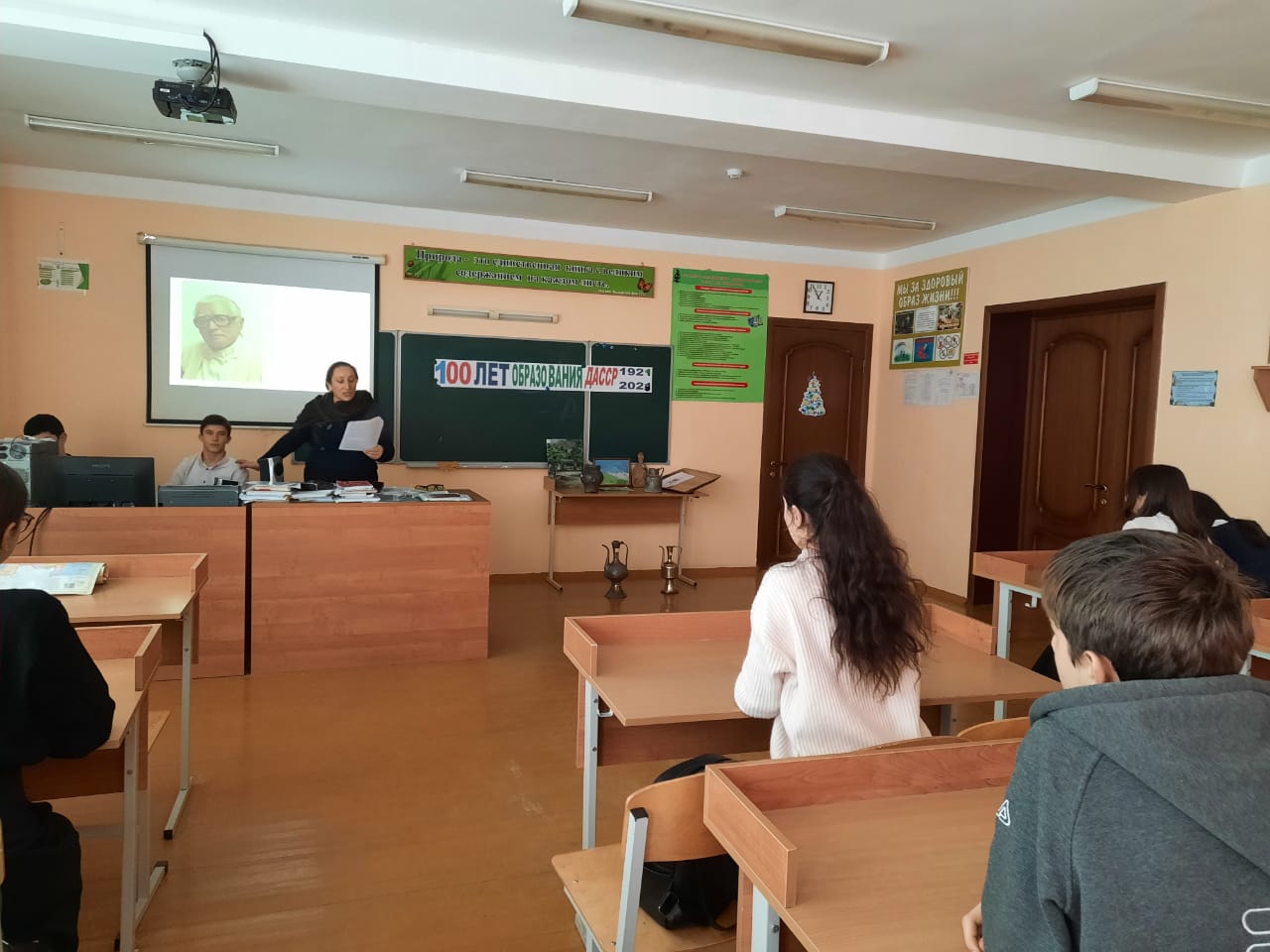 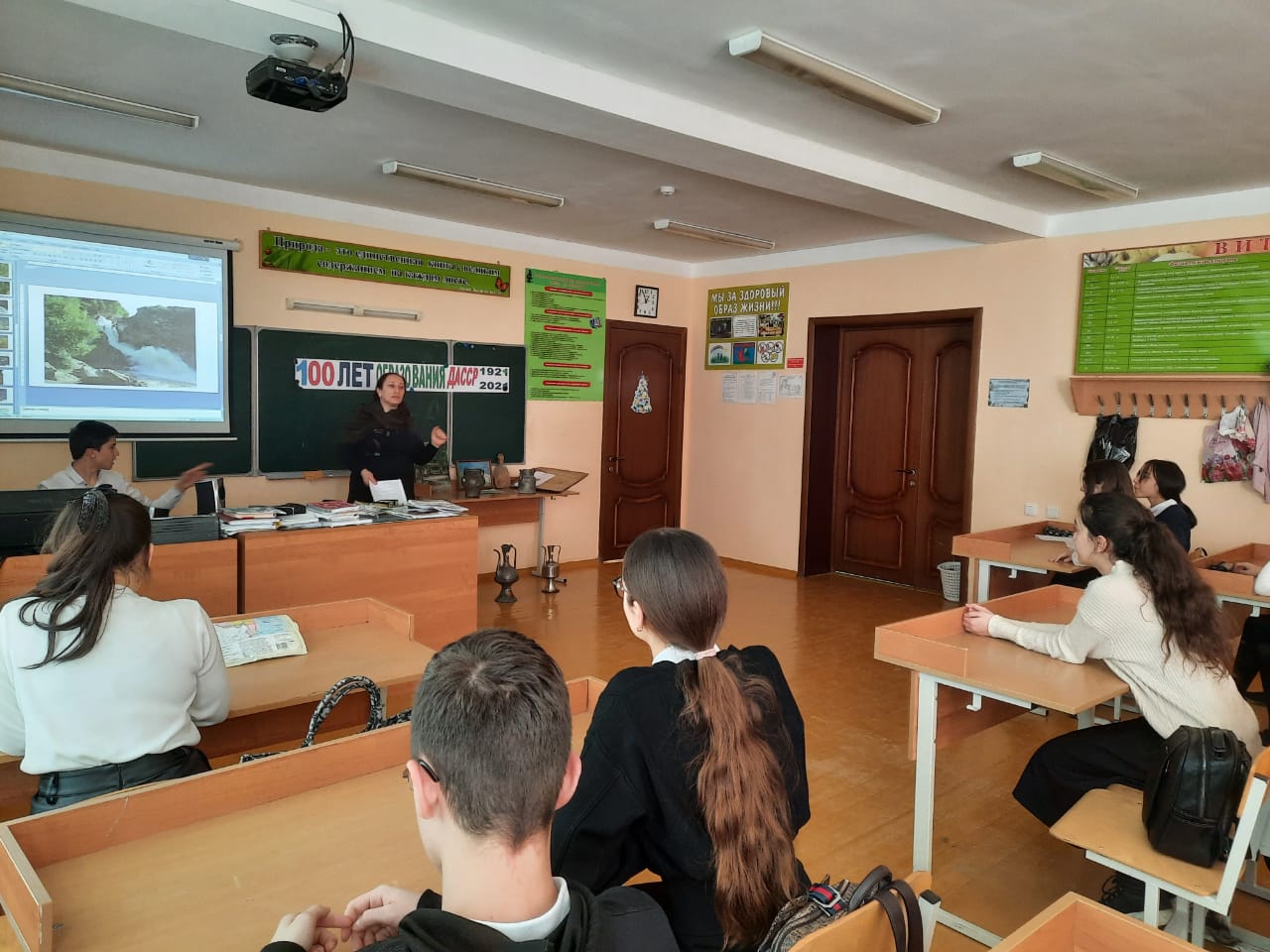 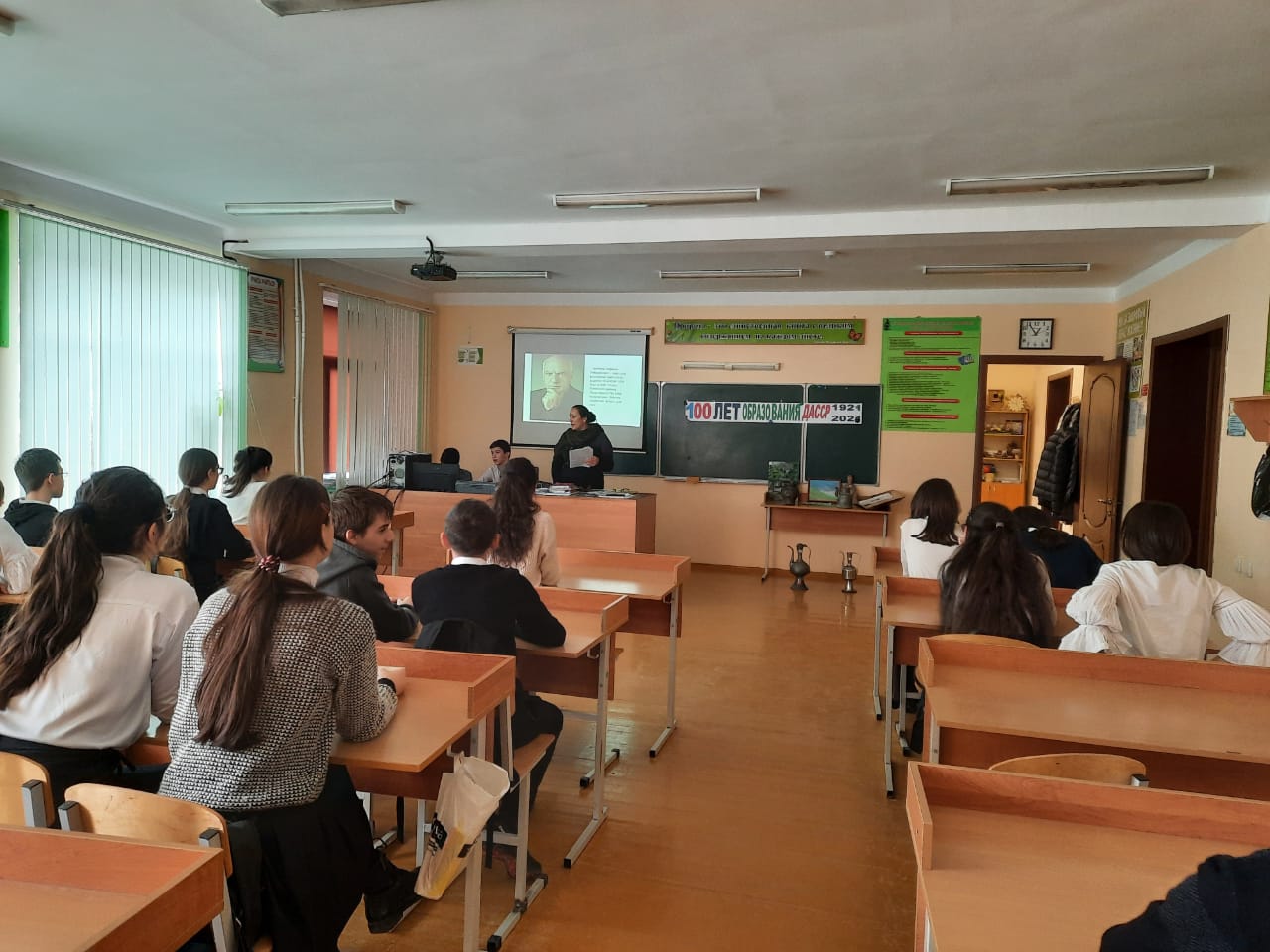 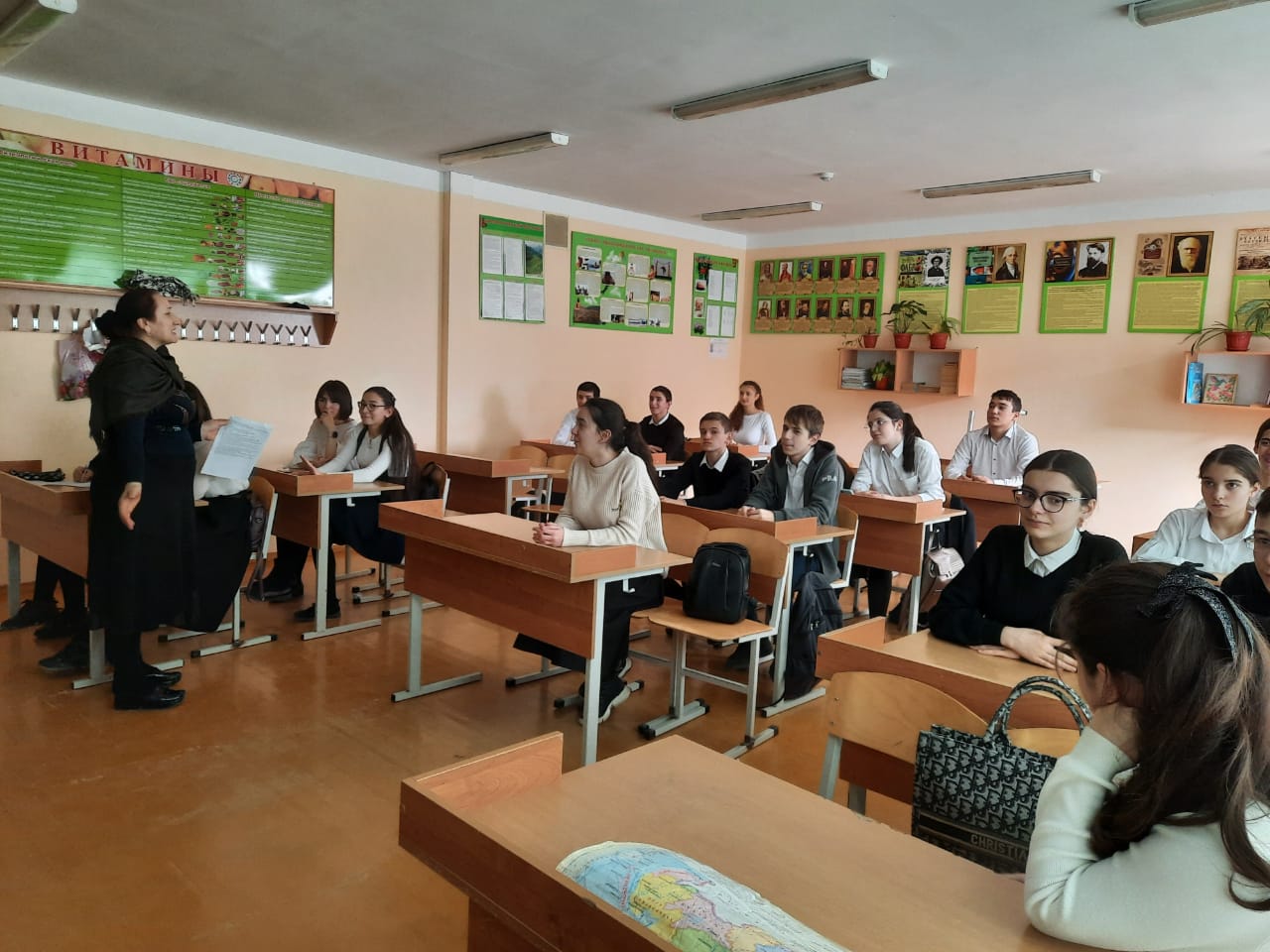 